Об утверждении муниципальной программы «Формирование комфортной городской среды Моховского сельского поселения на 2018-2022 годы»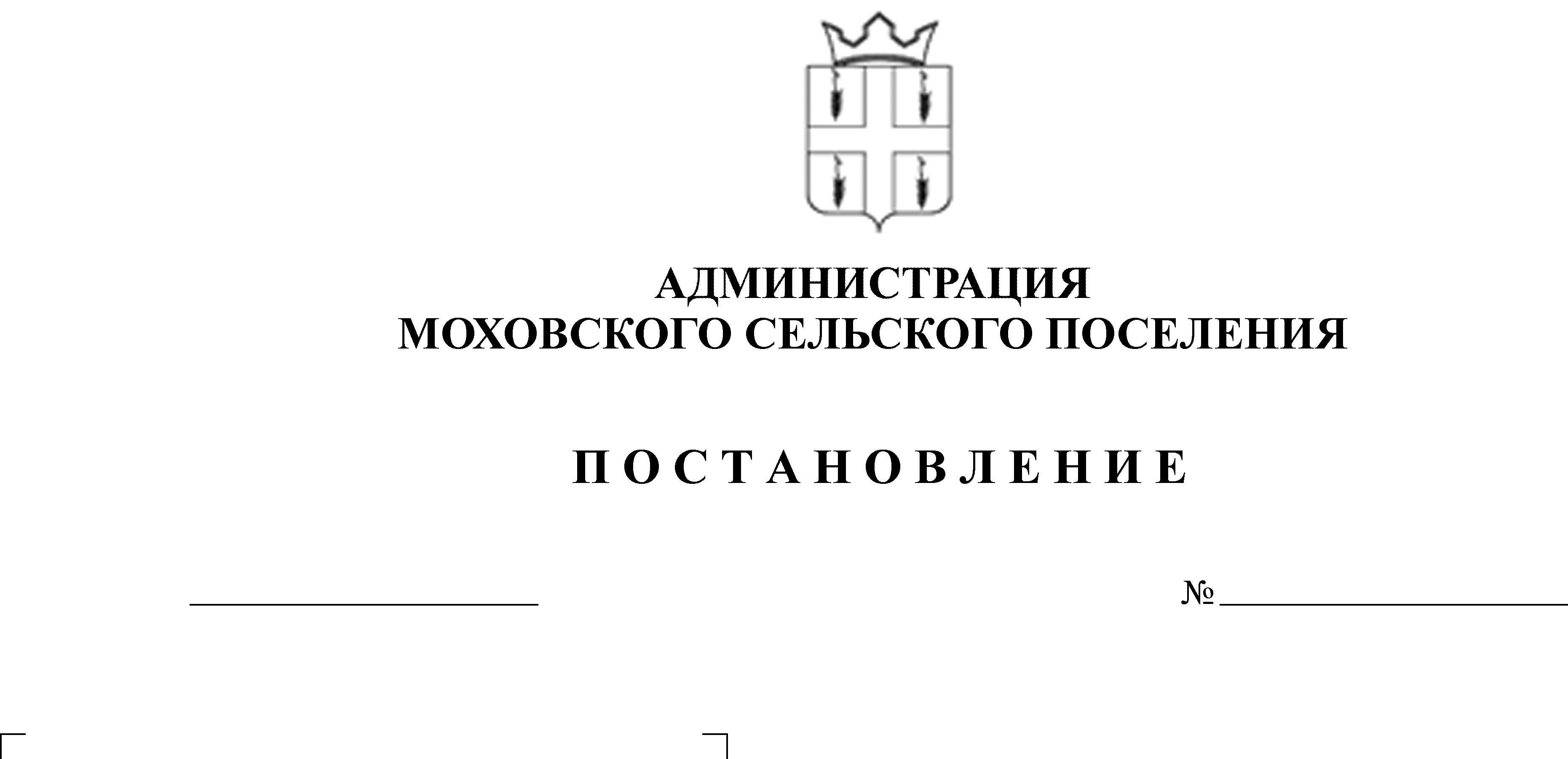  В соответствии с Бюджетным кодексом Российской Федерации, Федеральным законом от 06 октября 2003 г. № 131-ФЗ «Об общих принципах организации местного самоуправления в Российской Федерации», постановлением Правительства РФ № 169 от 10 февраля 2017 г. «Об утверждении Правил предоставления и распределения субсидий из федерального бюджета бюджетам субъектов Российской Федерации на поддержку государственных программ субъектов Российской Федерации и муниципальных программ формирования современной городской среды» Администрация Моховского сельского поселения ПОСТАНОВЛЯЕТ:         1. Утвердить прилагаемую Муниципальную программу «Формирование комфортной городской среды Моховского сельского поселения на 2018-2022 годы».         2. Настоящее постановление вступает в силу со дня его официального опубликования (обнародования) в соответствии с Уставом МО «Моховское сельское поселение» Кунгурского муниципального района Пермского края.         3. Контроль за исполнением постановления оставляю за собой.    Глава Моховского сельского поселения                                                         Кунгурского муниципального района                                                С.В. ШишмаковУТВЕРЖДЕНА:постановлением администрации Моховского сельского поселенияот ____________ № ____Муниципальная программа «Формирование комфортной городской среды Моховского сельского поселения на 2018-2022 годы».Основные характеристики реализации программыI. Характеристика текущего состояния и благоустройства дворовых территорий с. Моховое Моховского сельского поселения Состояние дворовых территорий многоквартирных домов является важнейшей частью комфортности проживания жителей. От уровня благоустройства дворовых территорий многоквартирных домов, в том числе от уровня технически исправного состояния дворовых проездов, тротуаров, наличия мест парковки автомобильного транспорта, игровых и спортивных комплексов на детских площадках, во многом зависит качество жизни населения.Недофинансирование мероприятий по ремонту и приведению дворовых территорий и проездов к ним в надлежащий вид привело к повышенному износу асфальтового покрытия, отсутствию детских игровых и спортивных площадок, утрате внешнего соответствующего облика газонов. В районах старой застройки еще существуют территории, требующие комплексного благоустройства и включающие в себя ремонт внутридворовых проездов, установку, ремонт и замену скамеек, урн, детского оборудования, устройство пешеходных дорожек, реконструкцию элементов озеленения (газоны, клумбы).Неуклонно растущий транспортный поток приводит к увеличению физического износа асфальтобетонного покрытия внутриквартальных проездов. Большинство существующих автостоянок, расположенных на территориях, прилегающих к многоквартирным домам, не обеспечивают в полной мере возрастающие объемы парковки автомобильного транспорта.На территории с. Моховое Моховского сельского поселения расположено 10 многоквартирных домов, общей площадью 15374,1 квадратных метров, расположенные на 4 дворовых территориях. Благоустройство дворовой территории и проездов к ним требует больших финансовых вложений, зачастую непосильных для собственников многоквартирных домов, в большинстве своем являющихся людьми малообеспеченными. В с. Моховое Моховского сельского поселения имеется общественная территория около обелиска, вблизи здания МБУК «Моховского Центра досуга», которая также требует комплексного благоустройства, в том числе ремонт твердого покрытия, разбивку клумб, установку скамеек и урн, устройство уличного освещения, ремонт обелиска.В связи с вышеизложенным, в Моховском сельском поселении разработана муниципальная программа «Формирование комфортной городской среды Моховского сельского поселения на 2018-2022 годы», паспорт муниципальной программы«Формирование комфортной городской среды Моховского сельского поселения на 2018-2022 годы» в соответствии с приложением № 1, которая является комплексом взаимосвязанных мероприятий, направленных на достижение поставленных целей и задач.Реализация программных мероприятий создаст условия для:улучшения архитектурного облика дворовых и общественных территорий;повышения уровня комфортных условий проживания, проведения досуга и отдыха населения с. Моховое.При реализации муниципальной программы выполняются показатели указанные в  Сведениях о показателях (индикаторах) муниципальной программы«Формирование комфортной городской среды  Моховского сельского поселения на 2018-2022 годы» в соответствии с приложением № 2.В соответствии с данной Программой планируется реализация мероприятий, направленных на улучшение состояния дворовых  и общественной территорий, проездов	к ним на	территории с. Моховое.В рамках Программы планируется благоустроить  4 придомовых и 1 общественную территорию и проезды к ним согласно адресному перечню, отраженному в Приложении № 3 к настоящей Программе.II. Цель и задачи Программы, сроки ее реализацииПриоритеты муниципальной политики в сфере реализации муниципальной программы «Формирование комфортной городской среды Моховского сельского поселения на 2018-2022 годы» определены следующими стратегическими и нормативными документами:Указ Президента Российской Федерации от 7 мая 2012 г. № 600 «О мерах по обеспечению граждан Российской Федерации доступным и комфортным жильем и повышению качества жилищно-коммунальных услуг»;Постановление Законодательного Собрания Пермского края от 1 декабря 2011 г. № 3046 «О стратегии социально-экономического развития Пермского края до 2026 года»;Методические рекомендации по подготовке государственных программ субъектов Российской Федерации и муниципальных программ формирования современной городской среды в рамках реализации приоритетного проекта «Формирование комфортной городской среды» на 2018 – 2022 годы утвержденные приказом Минстроя России от 06 апреля 2017 № 691/пр «Об утверждении методических рекомендаций по подготовке государственных программ субъектов Российской Федерации и муниципальных программ формирования современной городской среды в рамках реализации приоритетного проекта «Формирование комфортной городской среды» на 2018 – 2022 годы»;Постановление администрации Моховского сельского поселения от 31.05.2017 г. № СЭД-80-271-20-02-01-04 «Об общественном обсуждении проекта муниципальной программы «Формирование комфортной городской среды Моховского сельского поселения на 2018-2022 годы»Целью реализации Программы является повышение качества и комфорта городской среды на территории с. Моховое Моховского сельского поселения. Для достижения этой цели предлагается выполнить ремонту и благоустройству дворовых  территорий многоквартирных домов, общественной территорий, входящих в перечень минимальных и дополнительных видов работ в соответствии  с Правилами предоставления и распределения субсидий из федерального бюджета бюджетам субъектов Российской Федерации на поддержку государственных программ субъектов Российской Федерации и муниципальных программ формирования современной городской среды утвержденных Постановлением Правительства РФ от 10 февраля 2017 № 169  «Об утверждении Правил предоставления и распределения субсидий из федерального бюджета бюджетам субъектов Российской Федерации на поддержку государственных программ субъектов Российской Федерации и муниципальных программ формирования современной городской среды», а также провести мероприятия по инвентаризации уровня благоустройства индивидуальных жилых домов и земельных участков, предоставленных для их размещения, с заключением по результатам инвентаризации соглашений с собственниками (пользователями) указанных домов (собственниками (землепользователями) земельных участков) об их благоустройстве не позднее 2022 года в соответствии с требованиями Правил благоустройства Моховского сельского поселения.Перед началом работ по комплексному благоустройству двора разрабатывается проектно-сметная документация.Основными принципами при проведении работ по благоустройству территории является:- отсутствие барьеров для передвижения маломобильных групп населения;- правильно спроектированные съезды с тротуаров;- парковочные места для инвалидов.Срок реализации Программы – 2018-2022 годы.III. Особенности формирования муниципальной программы «Формирование комфортной городской среды Моховского сельского поселения на 2018-2022 годы»В рамках реализации муниципальной программы  «Формирование комфортной городской среды Моховского сельского поселения на 2018-2022 годы» предусмотрено направление в сфере благоустройства общественной территории и дворовых территорий многоквартирных домов, а также инвентаризация уровня благоустройства индивидуальных жилых домов и земельных участков, предоставленных для их размещения, с заключением по результатам инвентаризации соглашений с собственниками (пользователями) указанных домов (земельных участков) об их благоустройстве не позднее 2022 года в соответствии с требованиями Правил благоустройства Моховского сельского поселения.Под дворовыми территориями многоквартирных домов в рамках реализации настоящей муниципальной программы понимается совокупность территорий, прилегающих к многоквартирным домам, с расположенными на них объектами, предназначенными для обслуживания и эксплуатации таких домов, и элементами благоустройства этих территорий, в том числе местами стоянки автотранспортных средств, тротуарами и автомобильными дорогами, включая автомобильные дороги, образующие проезды к территориям, прилегающим к многоквартирным домам.Проведение мероприятий по благоустройству дворовых и общественных территорий должно осуществляться с учетом необходимости обеспечения физической, пространственной и информационной доступности зданий, сооружений, дворовых и общественных территорий для инвалидов и других маломобильных групп населения.Под общественными территориями, в рамках реализации настоящей муниципальной программы, понимаются такие места общего пользования, как территории вокруг общественных зданий (домов культуры, библиотек), территории вокруг памятников, пешеходные зоны (тротуары) с обустройством зон отдыха (лавочек и пр.) и иные общественные объекты. Благоустройство дворовых территорий многоквартирных домов3.1 Минимальный перечень работ по благоустройству дворовых территорий многоквартирных домов.При формировании предложений по благоустройству дворовых территорий, заинтересованные лица, собственники помещений в многоквартирных домах, прежде всего вправе выбирать какие из видов работ, входящих в минимальный перечень, они хотели бы сделать:ремонт дворовых проездов;обеспечение освещения дворовых территорий;установка скамеек, урн для мусора.Предложения граждан, по включению дворовых территорий в муниципальную программу, подготовленные в рамках минимального перечня работ, могут включать все или несколько видов работ, предусмотренных минимальным перечнем работы.3.2 Дополнительный перечень работ по благоустройству дворовых территорий многоквартирных домов.Дополнительный перечень работ по благоустройству дворовых территорий многоквартирных домов включает в себя:оборудование детских площадок;оборудование спортивных площадок;оборудование автомобильных парковок;озеленение территорий;иные виды работ.Благоустройство общественных территорийВ качестве возможных проектов благоустройства общественных территорий могут быть предложены для обсуждения и благоустройства следующие виды проектов и территорий:благоустройство территории возле общественного здания (как правило Дом культуры или библиотека);благоустройство территории вокруг памятника;        - иные объекты.Инвентаризация уровня благоустройства индивидуальных жилых домов и земельных участков, предоставленных для их размещенияМероприятия по инвентаризации уровня благоустройства индивидуальных жилых домов и земельных участков, предоставленных для их размещения, с заключением по результатам инвентаризации соглашений с собственниками (пользователями) указанных домов (земельных участков) об их благоустройстве не позднее 2022 года в соответствии с требованиями правил благоустройства утвержденными в Моховском сельском поселении.IV. Обоснование ресурсного обеспечения ПрограммыОбщая потребность в ресурсах на реализацию программных мероприятий составляет 6800 тыс. руб. (приложение № 4), из них: федеральный бюджет – 2856 тыс. руб.; краевой бюджет – 2244 тыс. руб.; бюджет поселения – 1700 тыс.руб.V. Механизм реализации ПрограммыМеханизм реализации Программы определяется администрацией Моховского сельского поселения и предусматривает проведение организационных мероприятий, обеспечивающих выполнение Программы (приложение № 3). Ответственный исполнитель Программы:отвечает за реализацию мероприятий Программы, целевое и эффективное использование средств местного бюджета, выделяемых на их выполнение, обеспечивает согласованность действий исполнителей по подготовке и реализации программных мероприятий, подготавливает и представляет в установленном порядке бюджетную заявку на финансирование соответствующих мероприятий Программы на очередной финансовый год;представляет в установленном порядке отчеты о ходе финансирования и реализации соответствующих мероприятий Программы.Несет ответственность за реализацию мероприятий Программы; обеспечивают согласованность действий заказчика Программы по подготовке и реализации программных мероприятий;представляет в установленном порядке отчеты о ходе финансирования и реализации мероприятий ПрограммыVI. Особенности осуществления контроля реализации муниципальной программы «Формирование комфортной городской среды Моховского сельского поселения на 2018-2022 годы»Контроль за реализацией муниципальной программы «Формирование комфортной городской среды Моховского сельского поселения на 2018-2022 годы» осуществляет глава Моховского сельского поселения с привлечением  депутатов Совета депутатов Моховского сельского поселения, специалистов, заинтересованных лиц, населения и иных лиц.Общественный контроль по реализации проекта по благоустройству общественных территорий осуществляется любыми заинтересованными физическими и юридическими лицами, в том числе с использованием технических средств для фото-, видеофиксации. Общественный контроль по реализации проекта по благоустройству общественных территорий осуществляется с учетом положений действующего законодательства об обеспечении открытости информации и общественном контролеVII. Риски и меры по управлению рисками с целью минимизации их влияния на достижение целей муниципальной программы. В данном разделе приводится описание основных рисков, оказывающих влияние на конечные результаты реализации мероприятий муниципальной программы, к числу которых относятся:бюджетные риски, связанные с дефицитом регионального и местного бюджетов и возможностью невыполнения своих обязательств по софинансированию мероприятий муниципальной программы;социальные риски, связанные с низкой социальной активностью населения, отсутствием массовой культуры соучастия в благоустройстве дворовых территорий и т.д.;управленческие (внутренние) риски, связанные с неэффективным управлением реализацией муниципальной программы, низким качеством межведомственного взаимодействия, недостаточным контролем над реализацией муниципальной программы и т. д. иные другие риски, которые могут препятствовать выполнению муниципальной программы.В таком случае муниципальная программа подлежит корректировкеПриложение № 1Паспорт муниципальной программы«Формирование комфортной городской среды Моховского сельского поселения на 2018-2022 годы»Приложение N 2Сведенияо показателях (индикаторах) муниципальной программы«Формирование комфортной городской среды Моховского сельского поселения на 2018-2022 годы»--------------------------------<1> Значения показателей фиксируются на 1 января отчетного года, при разработке программы показатели указываются вплоть до 2022 года.Приложение № 3Переченьосновных мероприятий муниципальной программы«Формирование комфортной городской среды Моховского сельского поселения на 2018-2022 годы»Приложение № 4Ресурсное обеспечениереализации муниципальной программы«Формирование комфортной городской среды Моховского сельского поселения на 2018-2022 годы»Приложение № 5Планреализации муниципальной программы«Формирование комфортной городской среды Моховского сельского поселения на 2018-2022 годы»Ответственный исполнитель ПрограммыАдминистрация Моховского сельского поселенияУчастники Программы- Администрация Моховского сельского поселения- Население, проживающее в с. Моховом Моховского сельского поселения- Предприятия, организации, учрежденияЦели ПрограммыПовышение качества и комфорта городской среды на территории Моховского сельского поселенияЗадачи Программы - обеспечение формирования единого облика Моховского сельского поселения;- обеспечение создания, содержания и развития объектов благоустройства на территории с. Моховое Моховского сельского поселения, включая объекты, находящиеся в частной собственности и прилегающие к ним территории;- повышение уровня вовлеченности заинтересованных граждан, организаций в реализацию мероприятий по благоустройству территории Моховского сельского поселенияЦелевые индикаторы и показатели ПрограммыУвеличение доли благоустроенных дворовых и общественных территорий до 100 %Срок реализации Программы2018-2022 годыОбъемы бюджетных ассигнований Программы6800 тыс. руб., из них:федеральный бюджет – 2856 тыс. руб.; краевой бюджет – 2244 тыс. руб.; бюджет поселения – 1700 тыс.руб.Ожидаемые результаты реализации Программы- Благоустройство дворовых территории с. Моховое Моховского сельского поселения;- Благоустройство общественной территории;- Привлечение жителей, представителей бизнеса и их вовлечение в реализацию мероприятий по благоустройству населенных пунктов Моховского сельского поселения;- Приведение облика населенных пунктов в нормативное состояниеNНаименование показателя (индикатора)Единица измеренияЗначения показателей<1>Значения показателей<1>Значения показателей<1>Значения показателей<1>Значения показателей<1>NНаименование показателя (индикатора)Единица измерения2018 год 2019 год2020 год2021 год2022 год1Количество благоустроенных дворовых территорийед.0,61,272342Доля благоустроенных дворовых территорий от общего количества дворовых территорий%153250751003Охват населения благоустроенными дворовыми территориями (доля населения проживающего в жилом фонде с благоустроенными дворовыми территориями от общей численности населения Моховского сельского поселения)%11172023294Количество благоустроенных общественных территорийед.000,10,615Площадь благоустроенных общественных территорийкв.м.00168101116866Доля площади благоустроенных общественных территорий%001060100Номер и наименование основного мероприятияОтветственный исполнительСрокСрокОжидаемый непосредственный результат (краткое описание)Основные направления реализацииСвязь с показателями Программы (подпрограммы)Номер и наименование основного мероприятияОтветственный исполнительначала реализацииокончания реализацииОжидаемый непосредственный результат (краткое описание)Основные направления реализацииСвязь с показателями Программы (подпрограммы)Задача 1Задача 1Задача 1Задача 1Задача 1Задача 1Задача 11. Благоустройство дворовой территории  МКД по ул. Мира, д. 14, ул. Строителей, д. 12:1.1. Минимальный перечень видов работ:- установка фонарей уличного освещения;- ремонт дворовых проездов;- установка скамеек и урн.1.2. Перечень дополнительных видов работ:- установка песочницы;- обустройство парковок;- установка ограждающих конструкций вокруг детской площадки;- асфальтирование велодорожки.Администра-ция Моховского сельского поселения2018 г.2019 г.Комплексное благоуст-ройство дворовой территории1 этап 2018 г.:- установка фонарей уличного освещения; - ремонт дворовых проездов;- установка скамеек и урн; - обустройство парковок.2 этап 2019 г.: - установка песочницы;- установка ограждающих конструкций вокруг детской площадки;- асфальтирование велодорожки.2. Благоустройство дворовой территории  МКД по ул. Строителей, д. 13, д. 14, д. 15:2.1. Минимальный перечень видов работ:- установка фонарей уличного освещения;- ремонт дворовых проездов;- установка скамеек и урн.2.2. Перечень дополнительных видов работ:- установка детского спортивного комплекса; - ремонт тротуара;- обустройство парковки;- установка ограждающих конструкций вокруг части детской площадки.Администра-ция Моховского сельского поселения2019 г.2020 г.Комплексное благоуст-ройство дворовой территории1 этап 2019 г.:- установка фонарей уличного освещения;- установка скамеек и урн; - ремонт тротуара.2 этап 2020 г.: - ремонт дворовых проездов;- обустройство парковок; - установка детского спортивного комплекса;- установка ограждающих конструкций вокруг детской площадки;- асфальтирование велодорожки.3. Благоустройство дворовой территории  МКД по ул. Строителей, д. 25, Ленина, д. 10, д. 8:3.1. Минимальный перечень видов работ:- установка фонарей уличного освещения;- ремонт дворовых проездов;- установка скамеек и урн.3.2. Перечень дополнительных видов работ:- ремонт тротуара;- установка детского игрового комплекса.Администра-ция Моховского сельского поселения2021г.2021г.Комплексное благоуст-ройство дворовой территории1 этап 2021 г.:- установка фонарей уличного освещения;- ремонт дворовых проездов;- установка скамеек и урн;- ремонт тротуара;- установка детского игрового комплекса.4. Благоустройство дворовой территории  МКД по ул. Строителей, д. 14 а, д. 29:4.1. Минимальный перечень видов работ:- установка фонарей уличного освещения;- установка скамеек и урн.4.2. Перечень дополнительных видов работ:-обустройство парковки;- установка детского игрового комплекса.Администра-ция Моховского сельского поселения2022 г.2022 г.Комплексное благоуст-ройство дворовой территории1. этап 2022 г.:- установка фонарей уличного освещения;- установка скамеек и урн;-обустройство парковки;- установка детского игрового комплекса.5. Благоустройство общественной территории около обелиска, вблизи здания МБУК «Моховского Центра досуга»5.1. Минимальный перечень видов работ:- установка фонарей уличного освещения;- ремонт подъездных путей;- установка скамеек и урн.5.2. Перечень дополнительных видов работ:- устройство пешеходной дорожки;- ремонт твердого покрытия площадки;- ремонт обелиска;- разбивка клумб.Администра-ция Моховского сельского поселения2020 г.2022 г.Комплексное благоуст-ройство общественной территории1 этап 2020 г.: - установка фонарей уличного освещения;- установка скамеек и урн.2 этап 2021 г.:- ремонт подъездных путей;- ремонт твердого покрытия площадки.3 этап 2022 г.: - устройство пешеходной дорожки;- ремонт обелиска;- разбивка клумб.6. Мероприятия по инвентаризации уровня благоустройства индивидуальных жилых домов и земельных участков, предоставленных для их размещения, с заключением по результатам инвентаризации соглашений с собственниками (пользователями) указанных домов (земельных участков) об их благоустройстве не позднее 2022 года в соответствии с требованиями правил благоустройства утвержденными в Моховском сельском поселенииАдминистра-ция Моховского сельского поселенияСобственники2018 г.2022 г.- обследование уровня благоустройства индивидуальных жилых домов и земельных участков предоставленных для их размещения;- заключение соглашений с собственниками жилых домов и земельных участков предоставленных для их размещения об их благоустройстве в соответствии с требованиями Правил благоустройства Моховского сельского поселения;- благоустройство индивидуальных жилых домов и земельных участков предоставленных для их размещения.НаименованиеОтветственный исполнитель, соисполнитель, государственный заказчик-координатор, участникИсточник финансированияКод бюджетной классификацииКод бюджетной классификацииКод бюджетной классификацииКод бюджетной классификацииОбъемы бюджетных ассигнований (тыс. рублей)Объемы бюджетных ассигнований (тыс. рублей)Объемы бюджетных ассигнований (тыс. рублей)Объемы бюджетных ассигнований (тыс. рублей)Объемы бюджетных ассигнований (тыс. рублей)Объемы бюджетных ассигнований (тыс. рублей)Объемы бюджетных ассигнований (тыс. рублей)Объемы бюджетных ассигнований (тыс. рублей)НаименованиеОтветственный исполнитель, соисполнитель, государственный заказчик-координатор, участникИсточник финансированияГРБСРзПрЦСРВРгодгодгодгодгодгодгодгодгодгодгодгодгодгодМуниципальная программа«Формирование комфортной городской среды Моховского сельского поселения на 2018-2022 годы»Администрация Моховского сельского поселенияМуниципальная программа«Формирование комфортной городской среды Моховского сельского поселения на 2018-2022 годы»Администрация Моховского сельского поселенияМуниципальная программа«Формирование комфортной городской среды Моховского сельского поселения на 2018-2022 годы»Администрация Моховского сельского поселенияМуниципальная программа«Формирование комфортной городской среды Моховского сельского поселения на 2018-2022 годы»Администрация Моховского сельского поселенияМуниципальная программа«Формирование комфортной городской среды Моховского сельского поселения на 2018-2022 годы»Администрация Моховского сельского поселенияНаименование контрольного события программыСтатусОтветственный исполнительСрок наступления контрольного события (дата)Срок наступления контрольного события (дата)Срок наступления контрольного события (дата)Срок наступления контрольного события (дата)Срок наступления контрольного события (дата)Срок наступления контрольного события (дата)Срок наступления контрольного события (дата)Срок наступления контрольного события (дата)Срок наступления контрольного события (дата)Срок наступления контрольного события (дата)Срок наступления контрольного события (дата)Наименование контрольного события программыСтатусОтветственный исполнитель2018 год2018 год2018 год2019 год2019 год2020 год2020 год2021 год2021 год2022 год2022 годНаименование контрольного события программыСтатусОтветственный исполнительII квIII квII квII квIII квII квIII квII квIII квII квIII кв1. Благоустройство дворовой территории  МКД по ул. Мира, д. 14, ул. Строителей, д. 12:1 этап:- установка фонарей уличного освещения; - ремонт дворовых проездов;- установка скамеек и урн; - обустройство парковок.2 этап: - установка песочницы;- установка ограждающих конструкций вокруг детской площадки;- асфальтирование велодорожки.Администра-ция Моховского сельского поселенияVVV2. Благоустройство дворовой территории  МКД по ул. Строителей, д. 13, д. 14, д. 15:1 этап:- установка фонарей уличного освещения;- установка скамеек и урн; - ремонт тротуара.2 этап: - ремонт дворовых проездов;- обустройство парковок; - установка детского спортивного комплекса;- установка ограждающих конструкций вокруг детской площадки;- асфальтирование велодорожки.Администра-ция Моховского сельского поселенияVVV3. Благоустройство дворовой территории  МКД по ул. Строителей, д. 25, Ленина, д. 10, д. 8:1 этап:- установка фонарей уличного освещения;- ремонт дворовых проездов;- установка скамеек и урн;- ремонт тротуара;- установка детского игрового комплекса.Администра-ция Моховского сельского поселенияV4. Благоустройство дворовой территории  МКД по ул. Строителей, д. 14 а, д. 29:1. этап:- установка фонарей уличного освещения;- установка скамеек и урн;-обустройство парковки;- установка детского игрового комплекса.Администра-ция Моховского сельского поселенияV5. Благоустройство общественной территории около обелиска, вблизи здания МБУК «Моховского Центра досуга»1 этап 2020 г.: - установка фонарей уличного освещения;- установка скамеек и урн.2 этап 2021 г.:- ремонт подъездных путей;- ремонт твердого покрытия площадки.3 этап 2022 г.: - устройство пешеходной дорожки;- ремонт обелиска;- разбивка клумб.Администра-ция Моховского сельского поселенияVVV6. Мероприятия по инвентаризации уровня благоустройства индивидуальных жилых домов и земельных участков, предоставленных для их размещения:- обследование уровня благоустройства индивидуальных жилых домов и земельных участков предоставленных для их размещения;- заключение соглашений с собственниками жилых домов и земельных участков предоставленных для их размещения об их благоустройстве в соответствии с требованиями Правил благоустройства Моховского сельского поселения;- благоустройство индивидуальных жилых домов и земельных участков предоставленных для их размещения.Администрация Моховского сельского поселенияVVV